Application for Housing 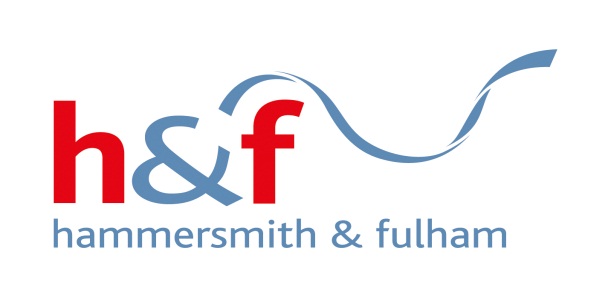 Floating Support Housing Floating Support is designed to help you sustain your tenancy and prevent homelessness.Important: Please provide as much information as possible about yourself/the person you are referring. Please mark boxes with an ‘X’.Please fully complete the risk assessment and ensure you get permission from the client before referring to floating support.LANGUAGE                                         Main language:           If you have problems completing the form, please contact the housing floating support service on 020 8753 1437PERSONAL DETAILSTitle: (Mr, Mrs, Miss, Ms)	     		       First Name:      Family name:      Current Address:      Date of Birth:       /       /                     Preferred contact number:        National Insurance Number:                           Email address:      Next of Kin contact number:               CHILDREN AND OTHER PEOPLE LIVING WITH YOU AS PART OF YOUR HOUSEHOLDName:      						Relationship:      Date of Birth:       /       /       Name:      						Relationship:      Date of Birth:       /       /      Name:      						Relationship:      Date of Birth:       /       /      Are you or any of the above pregnant?        Yes		No       Name of pregnant person:      			Relationship to main client:      Are you currently involved with any other support services? Please provide details:      PERSONAL CIRCUMSTANCESImportant: Please answer Questions 1-3 with as much relevant information as possible, clearly stating any issues you need support with using the text box provided.1. Are you at risk of losing your current home?  Yes  	No If yes, please explain the reasons that you have to leave and when you have to leave2. What is the main reason for your referral? (please give details of your housing support needs and provide a summary of current issues you are facing)3. Are you at risk of losing your independence (for example, if you may have to go into a care home or hospital)?  Yes         No If yes, please give details.4. Are you at risk of or experiencing domestic violence?  Yes  (please answer questions 4.1 - 4.2)	No  if no, please move on to question 54.1 Applicant details:  4.2 DV History5. What type of accommodation do you live in?     	Housing association tenancy			     	Hospital     	Private rented					     	Street/Homeless     	Owner Occupied 				     	Hostel     	Council Tenancy				     	Temporary accommodation     	Friends/Family				     	Prison     	Sheltered housing 				     	Bed & Breakfast       	Other (please state)				      Supported Accommodation (what type?)6. Is this referral part of the move-on from Supported Accommodation?        Yes 		No 7. What Housing support do you need (Please tick all relevant support needs)To leave supported accommodation to live independently			     Support with adaptations to the home                                                               Managed transfer due to health challenges, neighbour disputes etc                Accessing health services to stay well					     With managing your money to pay your bills or rent			                 Finding work, education or training					                      Resettlement support when moving into a new home                                       Support with benefits such as Universal Credit or PIP                                      8. If there is anything else that you need support with, please write details here: SUPPORT NEEDSWe have services who work with a range of people with different needs.Please tick all of the ones that describe you:     	Young person or care leaver			     	Experiencing domestic abuse      	Living with physical/sensory disability	     	Living with long-term chronic ill health     	Living with mental health issues		     	Living with a learning disability     	Drug use					     	Older person     	Alcohol use		    			      	Rough sleeper or history of homelessness 		     	Offender/Ex-offender				     	RefugeeRISK ASSESSMENTImportant: Please Indicate if there is current or past risks in any of the following areas:If not completed your form will be returned.Risk Area				Yes	No		Risk Area			Yes	NoAbuse/harassment from others	     	     		Risk to staff working alone	     	     	 Medication compliance		     	     		History of starting fires	     	     	Accidental harm/Self neglect		     	     		Self-care/hygiene		     	     	Property damage			     	     		Hospitalisation			     	     	Risk of being exploited		     	     		Self-harm or suicide		     	     	Exploitation of others			     	     		Fragility/falls			     	     	Risk of financial exploitation		     	     		Sexual offending		     	     	Gambling				     	     		Drug use			     	     	Known risk to children			     	     		Alcohol use			     	     	Infestations / pests			                                    Potential / Actual Violence       	     	     You must provide details of any risk factors and safety issues. If this is not completed the referral will not be processed, please write details here: NOTE: PLEASE INCLUDE A SEPARATE RISK ASSESSMENTCONSENT (please read)To help us to support you we may need to receive and share information about you held by other services. We will share your information with the appropriate floating support service provider for them to decide if they can help and to have an understanding of your needs before meeting with you. We will only share information where there is a need to know. We will always share information about you where you pose a risk to yourself or others.  If you are making this referral on behalf of someone else, please ensure you have discussed this referral with them and have received their consent to make a referral: Please mark the relevant box with an ‘X’ A. I am the client and have read the above and consent to you using my information in this way.	     B. I am making this referral on behalf of my client. I confirm I have their consent to make this referral and they consent to using their information in this way.      Please note, we may not be able to offer floating support to you if you do not give consent SIGNATURE	     				DATE       /       /      DETAILS OF REFERRER:Name:      If this is a self-referral, where did you hear about this service?         Relationship to applicant:      Date of last contact with service user:      Email:      Job title/Organisation:      						Telephone:      Do you consider this referral to be an emergency? 		     	Yes 		     	NoIf Yes, please give reason:      Signature of Referrer:      						Date:       /       /      Who should we contact about this referral in the first instance? Please mark with an ‘X’     	Referrer		     	ApplicantPLEASE RETURN THE COMPLETED FORM TO: HOUSING FLOATING SUPPORT SERVICEEMAIL: housing.support@lbhf.gov.uk EQUALITIES INFORMATIONThis information does not form part of our assessment. It is used for planning services and ensuring we are accessible to all. AGE								-Black or Black British      Under 18	       18-24 yrs        	 25-29 yrs 		      Caribbean	      African      									      Any other background	      30-39 yrs        40-49 yrs       	 50-59 yrs 		- Mixed Race										      White and Black Caribbean      60 yrs or over						      White and Black African        White and Black AsianDISABILITY  					Do you have a physical or mental impairment 		      which has a substantial long-term adverse effect on		- White your ability to carry out normal day-to-day activities?	           British             Irish              Other-Chinese or other ethnic group (please write in)      	Yes 		     	No				     GENDER      Female	        Male       Transgender         Other	ETHNIC GROUP I would describe myself as - 										       	   - Asian or Asian British							      Indian	        Pakistani        Bangladeshi										Any other Asian background (please write in)		Name of person at risk:Alternative contact number:Address:Is this address safe to write to?Is this address safe to visit?Yes    No Yes    No Yes    No Yes    No Email:Alternative safe contact address (if applicable):Name at contact address:Telephone number:                Is it safe to leave a message on this number? Yes    No                 Is it safe to leave a message on this number? Yes    No                 Is it safe to leave a message on this number? Yes    No                 Is it safe to leave a message on this number? Yes    No Next of Kin:Relationship:Relationship:Their contact number:                Is it safe to leave a message on this number?  Yes   No                 Is it safe to leave a message on this number?  Yes   No                 Is it safe to leave a message on this number?  Yes   No                 Is it safe to leave a message on this number?  Yes   No G.P. Name:G.P. Address:G.P. Address:G.P. Fax:G.P. Tel:G.P. Tel:Date of last incident:Did you seek medical assistance? Yes   No  Was the incident reported to the police?Crime Reference No:Yes   No      Dates of previous incidents:Please write a summary below of the last incident:Please write a summary below of the last incident:Please write a summary below of the last incident:Please write a summary below of the last incident: